COMUNE DI TORRENOVA 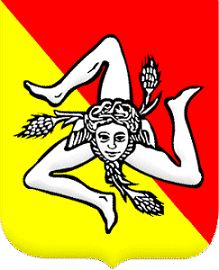 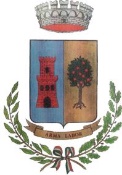 Città Metropolitana di Messina                     UFFICIO TRIBUTIIstanza di adesione alla definizione agevolata(Regolamento comunale” approvato con deliberazione del Consiglio comunale n. 32 del 28/07/2023)Spett.le ___________________________Trasmissione tramite e-mail: _____________________________IL SOTTOSCRITTO (inserire i dati del contribuente) _____________________________________________________________________________________________________________________ O del richiedente (Compilare SOLO se Erede/Tutore o Legale Rappresentante Del Contribuente) ____________________________________ ________________________________________________________________________________COGNOME E NOME/DENOMINAZIONE O RAGIONE SOCIALE________________________ ________________________________________________________________________________LUOGO E DATA DI NASCITA______________________________________________________CODICE FISCALE O PARTITA IVA __________________________________________________INDIRIZZO DI RESIDENZA O SEDE LEGALE ________________________________________COMUNE E PROVINCIA __________________________________________________________INDIRIZZO PEC _________________________________________________________________Ai sensi e per gli effetti dell’art. 2 del vigente Regolamento comunale per la definizione agevolata delle ingiunzioni di pagamento e degli accertamenti esecutivi di cui all’art. 1, comma 231 della L. n. 197/2022, approvato con deliberazione di C.C. n. 32 del 28/07/2023.COMUNICADi volere  aderire alla definizione agevolata  per il/i seguente/i provvedimento/i_____________ ________________________________________________________________________________________________________________________________________________________________                                                          COMUNICA(solo se ne ricorrono le condizioni)In caso di pendenza di giudizi aventi ad oggetto i debiti cui si riferisce l’istanza, di assumere l’impegno a rinunciare agli stessi, a non attivarne di nuovi o ad accettare la rinuncia, con compensazione delle spese di lite.CHIEDE (da compilare solo in caso di richiesta di rateizzazione)La rateizzazione dell’importo dovuto, pari ad Euro_________________, in numero ________ rate, non superiore a 10, di cui l’ultima in scadenza non oltre il limite massimo del 30 novembre 2025.Luogo ____________________, lì ________ 			IL RICHIEDENTE                                                                                          ___________________________________